Supplementary MaterialsTable S1. ANOVA outputs for fungal biomass. Fungal biomass (nmol PLFA g-1 dry soil) and arbuscular mycorrhizal fungal biomass (nmol NLFA g-1 dry soil) were based on phospholipid fatty acid (PLFA) and neutral lipid fatty acid (NLFA) analysis. The degrees of freedom for each factor is 1 and the total degrees of freedom for each model is 19.Table S2. Permutational analysis of variance (PERMANOVA) table summarizing changes in fungal community composition across the treatments. Significant differences (P ≤ 0.05) are bolded. The degrees of freedom for each factor is 1 and the total degrees of freedom for each model is 19. Abbreviations: AMF = arbuscular mycorrhizal fungi; EMF = ectomycorrhizal fungi, Sap = saprotrophic fungi; Paths = pathotrophic fungi; Sq = squares. Table S3. ANOVA summary tables outlining fungal alpha diversity (richness and diversity) responses to the treatments. Significant values are in bold (P Table S4. ANOVA output summarizing treatment effects on fungal community evenness in the organic horizon for general fungi, ectomycorrhizal fungi (EMF), and arbuscular mycorrhizal fungi (AMF). The degrees of freedom for each factor is 1 and the total degrees of freedom for each model is 19. Significant values are in bold (P Table S5. ANOVA outputs summarizing treatment effects on the relative abundances of ectomycorrhizal fungi (EMF), saprotrophs, and pathotrophs . The degrees of freedom for each factor is 1 and the total degrees of freedom for each model is 19.Table S6. The results of similarity percentage analysis showing OTUs significantly contributing to the dissimilarity between treatment versus control plots. For a link to the taxonomy of the most influential OTUs (Top 10) see Table S6. Table S7. The main taxa driving changes in community composition in the treatment plots. Summaries of the relative abundances of the top ten OTUs with taxonomic assignments driving dissimilarity in community composition between treatment versus control plots identified via similarity percentage analysis (see Table S5 for complete list of OTUs). Table S8. ANOVA output summarizing treatment effects on fungal functional gene relative abundances. Only functional genes where significant effects were identified are displayed. Significant effects are in bold (PTable S9. Correlations between soil organic matter composition and soil fungal characteristics and soil organic carbon. Statistics show the correlation and P-values determined from vector fitting using the envfit function. Due to autocorrelation among the vectors, we could not include all potential predictor variables and therefore selected the most ecologically relevant variables. Table S10. . The main AMF taxa driving changes in community composition in the treatment plots. The results of similarity percentage analysis showing arbuscular mycorrhizal fungal OTUs significantly contributing to the dissimilarity between treatment versus control plots. The virtual taxon (VT) number is also shown where a significant alignment was made.Figure S1. The relative abundance of ectomycorrhizal fungi (EMF) across the treatments. There were no significant differences across the treatment plots. The dashed line shows the median relative abundance of EMF across all samples (median = 70%). 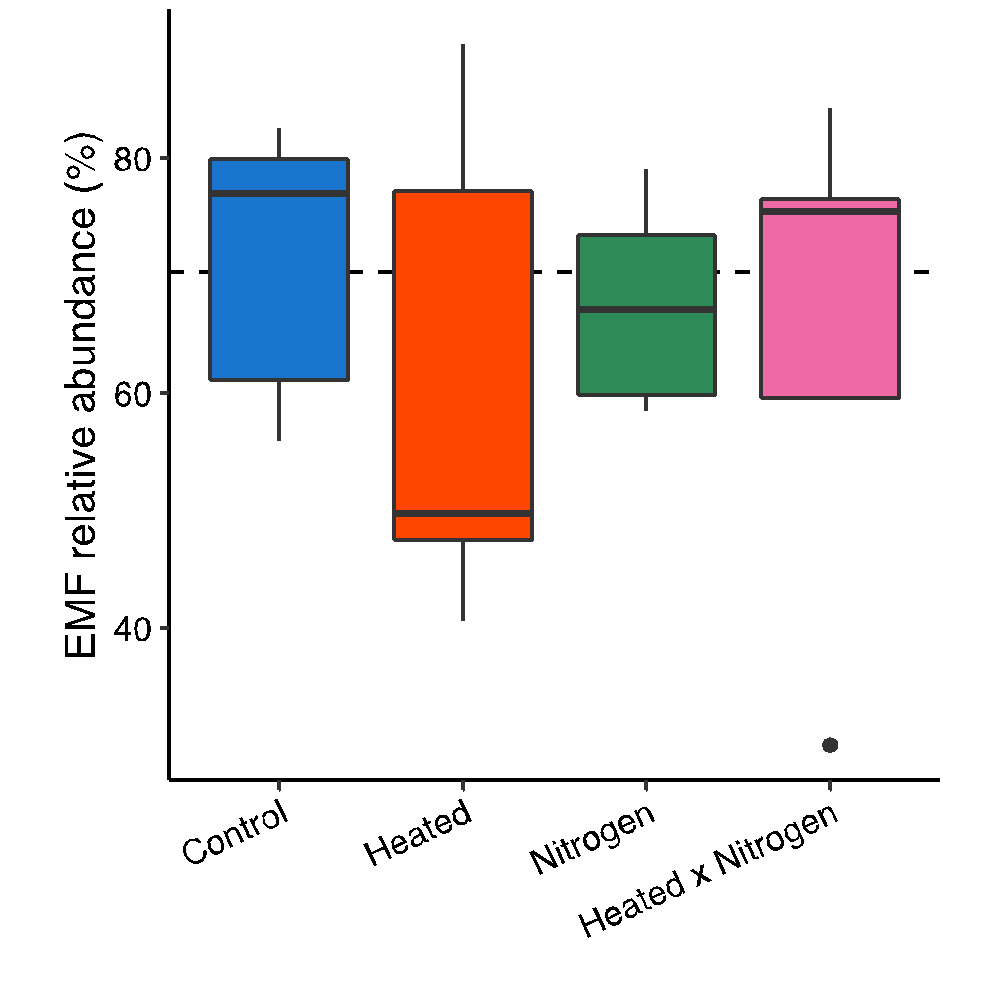 Figure S2. The relative abundance of fungal cellobiohydrolase genes across the treatments. Significant differences are indicated using different lower-case letters (0.05). 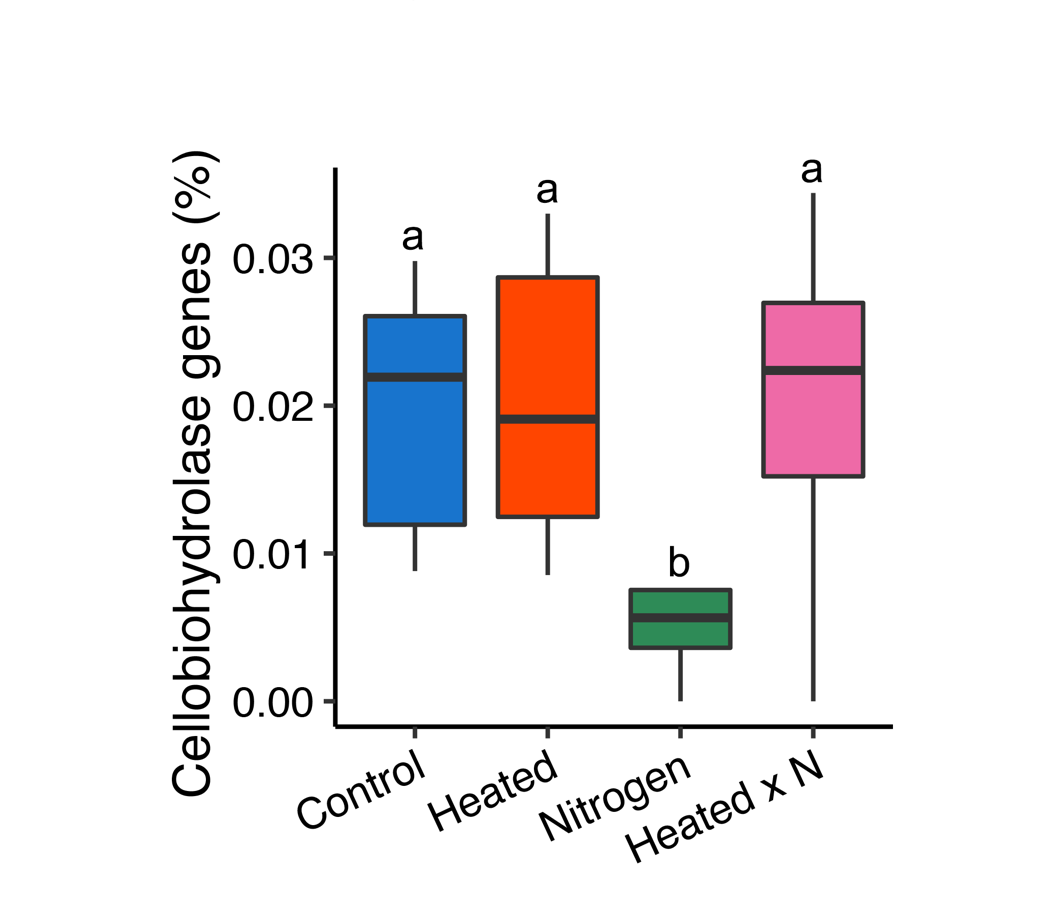 Figure S3. The correlation between suberin- and cutin-derived compound concentrations and fungal negative co-occurrence probability. Different color points show the treatment effects. Blue, orange, green, and pink points show the control, heated, N addition, and heated × N addition plots, respectively. 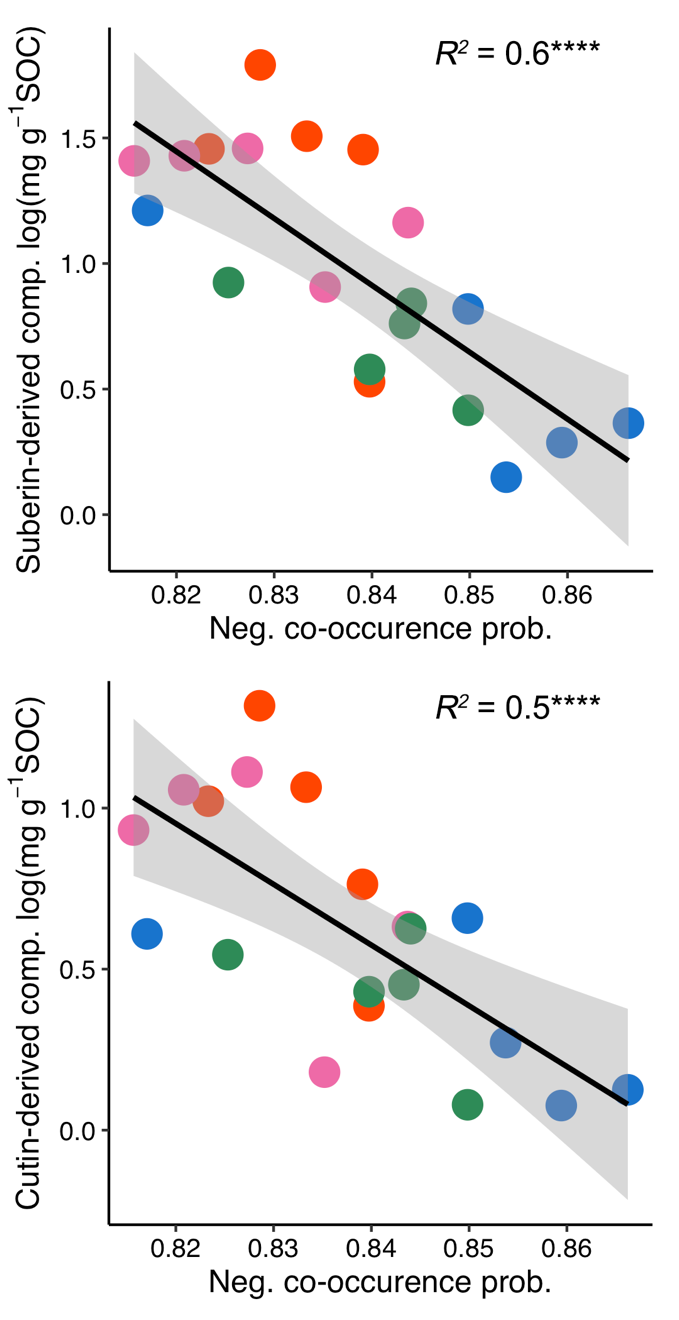 Figure S4. The relative abundance of AMF taxa identified via similarity percentage analysis contributing significantly to variation between treatment and control plot AMF community compositions. Values shown the mean (n = 5) and error bars are the standard error. 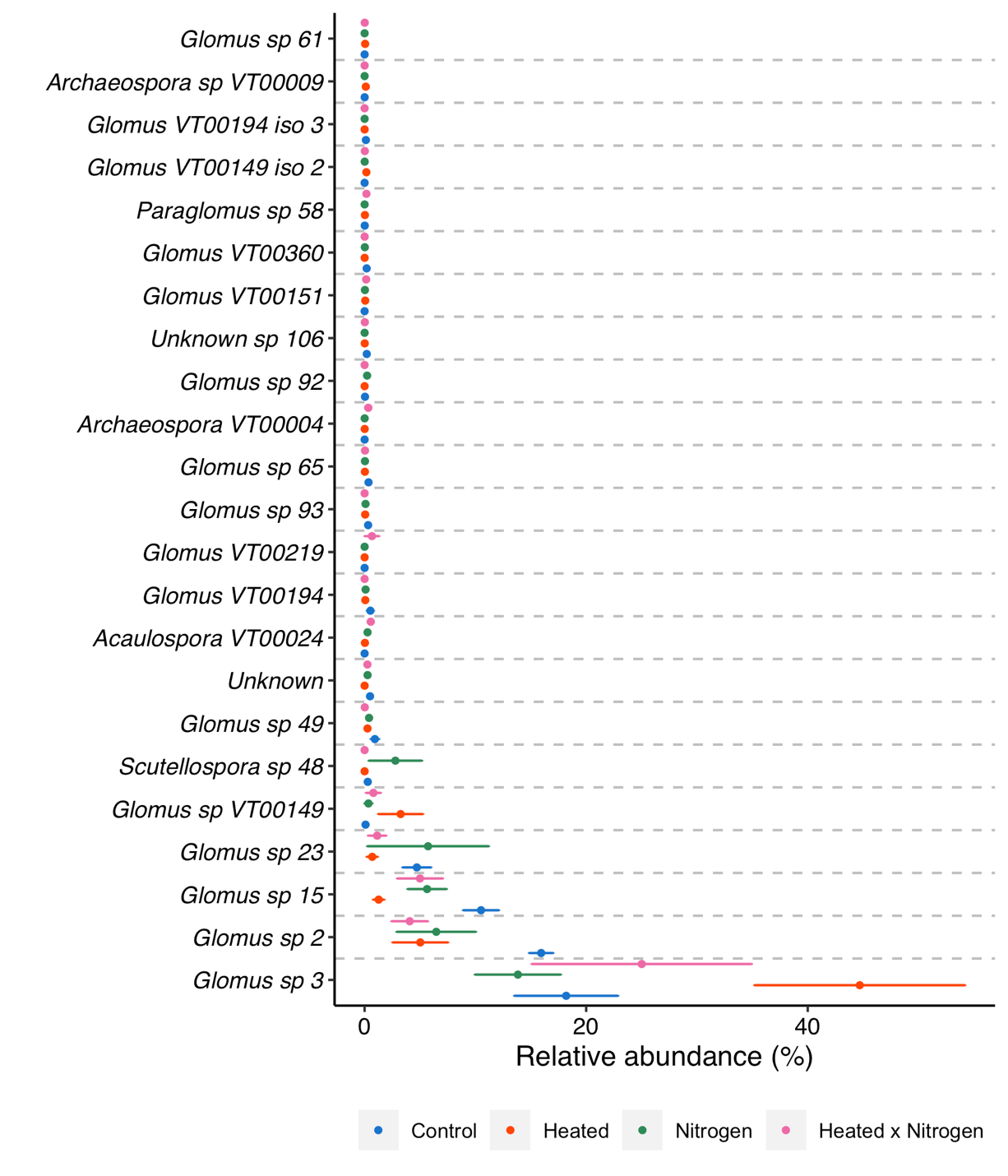 Sum of SqF-valueP-valueFungal biomass (organic)(Intercept)15181.530.94294.29E-05Heated120.60.24570.6268Nitrogen58.80.11990.7336Heated × Nitrogen275.60.56170.4645Fungal biomass (mineral)Fungal biomass (mineral)(Intercept)524.4216.16680.0009879Heated46.461.43240.248804Nitrogen6.130.18910.6694642Heated × Nitrogen0.30.00930.9242527AMF biomass (organic)AMF biomass (organic)(Intercept)36532019.44360.0004385Heated89160.47450.5007821Nitrogen9090.04840.8287299Heated × Nitrogen48360.25740.6188281AMF biomass (mineral)AMF biomass (mineral)(Intercept)16260.18.29620.01088Heated2110.10770.74706Nitrogen1115.80.56930.4615Heated × Nitrogen861.50.43950.51678Sums of Sq.F-valueR2P-valueTotal fungi (organic)Heating (H)0.561.450.070.028Nitrogen (N)0.51.280.060.08H x N0.461.180.060.16Total fungi (mineral)Heating0.51.280.70.19Nitrogen0.260.670.040.84H x N0.260.640.030.87AMF (organic)Heating0.332.320.120.026Nitrogen0.161.160.060.30H x N0.221.530.080.15AMF (mineral)Heating0.231.190.070.28Nitrogen0.261.310.080.21H x N0.241.220.070.27EMF (organic)Heating0.581.420.070.047Nitrogen0.531.310.070.11H x N0.431.050.050.42EMF (mineral)Heating0.501.230.070.24Nitrogen0.280.660.040.8H x N0.260.640.30.83Sap (organic)Heating0.611.850.090.01Nitrogen0.421.250.060.143H x N0.531.60.080.019Sap (mineral)Heating0.521.40.070.04Nitrogen0.391.050.050.38H x N0.370.990.050.47Paths (organic)Heating0.340.930.050.6Nitrogen0.340.920.050.58H x N0.481.310.070.14Paths (mineral)Heating0.310.770.040.8Nitrogen0.481.110.060.29H x N0.531.310.070.12Sum of SqF-valueP-valueRichnessTotal fungi (organic)Heated7740.70.42Nitrogen28902.580.13Heated × N9940.890.36ShannonHeated1.644.970.04Nitrogen26.060.025Heated × N1.33.940.06RichnessTotal fungi (mineral)Heated13692.70.12Nitrogen320.060.80Heated × N7081.390.25ShannonHeated0.0020.0070.93Nitrogen0.0000.00010.99Heated × N0.030.090.77RichnessAMF (organic)Heated180.280.59Nitrogen72.21.130.29Heated × N11.10.170.68ShannonHeated1.157.770.009Nitrogen0.10.640.43Heated × N0.362.40.13RichnessAMF (mineral)Heated0.10.0020.96Nitrogen32.10.800.38Heated × N56.61.410.24ShannonHeated0.543.510.07Nitrogen0.010.080.78Heated × N0.0080.050.82RichnessEMF (organic)Heated193.64.550.048Nitrogen62.51.470.24Heated × N105.82.490.13ShannonHeated1.7412.160.003Nitrogen1.329.220.008Heated × N1.5310.670.005RichnessEMF (mineral)Heated1.60.060.82Nitrogen0.00.030.86Heated × N7.20.250.62ShannonHeated0.0060.020.89Nitrogen0.0000.001Heated × N0.0000.00010.99RichnessSap (organic)Heated52.90.640.44Nitrogen1601.930.18Heated × N64.80.780.39ShannonHeated0.030.210.65Nitrogen0.060.420.53Heated × N0.040.30.59RichnessSap (mineral)Heated2405.70.03Nitrogen19.60.470.5Heated × N19.65.350.03ShannonHeated1.524.370.053Nitrogen0.571.650.22Heated × N0.661.890.19RichnessPaths (organic)Heated (H)4.90.560.47Heated57.66.60.02Nitrogen0.20.030.88ShannonHeated × N0.070.30.6Heated0.7630.1Nitrogen0.10.40.54RichnessPaths (mineral)Heated12.12.060.17Nitrogen0.40.070.8Heated × N24.24.10.06ShannonHeated0.935.580.03Nitrogen0.251.460.24Heated × N2.1512.820.002Sum of SqF-valueP-valueFungi (organic)(Intercept)2.21506214.01641.11E-10Heated0.05635.43920.03308Nitrogen0.057825.5860.03109Heated × N0.04113.97070.06364EMF (organic)(Intercept)1.88318148.30061.66E-09Heated0.100227.89210.012597Nitrogen0.098417.74960.013277Heated × N0.111188.75550.009236AMF (organic)(Intercept)2.99064387.382.20E-16Heated0.073239.4850.004016Nitrogen0.002590.3360.565877Heated × N0.02042.6420.113045Sum of SqF-valueP-valueEMF (organic)(Intercept)2.5450489.28646.01E-08Heated0.026870.94280.346Nitrogen0.003450.12090.7326Heated × N0.007890.27660.6061Saprotrophs (organic)(Intercept)0.03320722.58440.0002164Heated0.00010.0680.7976654Nitrogen0.0004140.28180.602823Heated × N0.0009510.6470.4329903Pathotrophs (organic)(Intercept)0.00054.40220.05213Heated0.000195831.72420.20768Nitrogen0.000001190.01050.91978Heated × N0.000233872.0590.17056EMF (mineral)(Intercept)2.8064789.24316.03E-08Heated0.031210.99230.334Nitrogen0.008220.26150.6161Heated × N0.010860.34540.5649Saprotrophs (mineral)(Intercept)0.0316332.08880.1677Heated0.0235841.55730.23Nitrogen0.0000360.00240.9617Heated × N0.0195491.29080.2726Pathotrophs (mineral)(Intercept)0.000116533.42360.08283Heated0.000061071.79430.19912Nitrogen0.000022330.6560.42986Heated × N0.000046391.36290.26013TreatmentOTUOTUSimper valueSimper valueP-valueP-valueHeatedHeatedOTU113OTU1130.0848045960.0848045960.018HeatedHeatedOTU130OTU1300.0166091950.0166091950.001HeatedHeatedOTU18OTU180.0161494250.0161494250.018HeatedHeatedOTU352OTU3520.0051149420.0051149420.003HeatedHeatedOTU143OTU1430.0050689650.0050689650.018HeatedHeatedOTU171OTU1710.0047701150.0047701150.034HeatedHeatedOTU11OTU110.003160920.003160920.046HeatedHeatedOTU14OTU140.0027471260.0027471260.003HeatedHeatedOTU1565OTU15650.0024137930.0024137930.01HeatedHeatedOTU174OTU1740.0023563220.0023563220.034HeatedHeatedOTU639OTU6390.0019540230.0019540230.017HeatedHeatedOTU13OTU130.0017126440.0017126440.032HeatedHeatedOTU247OTU2470.0012528740.0012528740.014HeatedHeatedOTU43OTU430.0011494250.0011494250.011HeatedHeatedOTU189OTU1890.0008045980.0008045980.014HeatedHeatedOTU250OTU2500.0007126440.0007126440.04HeatedHeatedOTU273OTU2730.0006781610.0006781610.041HeatedHeatedOTU373OTU3730.0006321840.0006321840.028HeatedHeatedOTU42OTU420.0005862070.0005862070.011HeatedHeatedOTU255OTU2550.0005747130.0005747130.019HeatedHeatedOTU437OTU4370.0005287360.0005287360.028HeatedHeatedOTU272OTU2720.000459770.000459770.002HeatedHeatedOTU405OTU4050.0004482760.0004482760.046HeatedHeatedOTU550OTU5500.0004022990.0004022990.019HeatedHeatedOTU27OTU270.0003448280.0003448280.005HeatedHeatedOTU370OTU3700.0003448280.0003448280.008HeatedHeatedOTU452OTU4520.0003448280.0003448280.019HeatedHeatedOTU181OTU1810.0002873560.0002873560.015HeatedHeatedOTU80OTU800.0002298850.0002298850.034HeatedHeatedOTU162OTU1620.0002298850.0002298850.036HeatedHeatedOTU382OTU3820.0001724140.0001724140.044Heated x NHeated x NOTU185OTU1850.029919540.029919540.015Heated x NHeated x NOTU18OTU180.0161494250.0161494250.019Heated x NHeated x NOTU130OTU1300.0158620690.0158620690.001Heated x NHeated x NOTU143OTU1430.004919540.004919540.026Heated x NHeated x NOTU171OTU1710.0048735630.0048735630.029Heated x NHeated x NOTU11OTU110.0032183910.0032183910.037Heated x NHeated x NOTU234OTU2340.0028160920.0028160920.004Heated x NHeated x NOTU376OTU3760.0026551720.0026551720.007Heated x NHeated x NOTU14OTU140.0025747130.0025747130.007Heated x NHeated x NOTU174OTU1740.002459770.002459770.016Heated x NHeated x NOTU1565OTU15650.0023563220.0023563220.023Heated x NHeated x NOTU269OTU2690.0023563220.0023563220.025Heated x NHeated x NOTU639OTU6390.0019540230.0019540230.022Heated x NHeated x NOTU225OTU2250.0018965520.0018965520.002Heated x NHeated x NOTU23OTU230.0017356320.0017356320.048Heated x NHeated x NOTU803OTU8030.0017241380.0017241380.024Heated x NHeated x NOTU13OTU130.0016781610.0016781610.04Heated x NHeated x NOTU212OTU2120.001379310.001379310.004Heated x NHeated x NOTU289OTU2890.0012643680.0012643680.002Heated x NHeated x NOTU247OTU2470.0012643680.0012643680.012Heated x NHeated x NOTU161OTU1610.0012298850.0012298850.029Heated x NHeated x NOTU43OTU430.0011379310.0011379310.022Heated x NHeated x NOTU64OTU640.0007471260.0007471260.033Heated x NHeated x NOTU6OTU60.0007471260.0007471260.008Heated x NHeated x NOTU1855OTU18550.0006321840.0006321840.021Heated x NHeated x NOTU373OTU3730.000620690.000620690.031Heated x NHeated x NOTU272OTU2720.000459770.000459770.002Heated x NHeated x NOTU405OTU4050.0004482760.0004482760.043Heated x NHeated x NOTU148OTU1480.0004482760.0004482760.019Heated x NHeated x NOTU370OTU3700.0004022990.0004022990.001Heated x NHeated x NOTU71OTU710.0004022990.0004022990.041Heated x NHeated x NOTU27OTU270.0003448280.0003448280.004Heated x NHeated x NOTU452OTU4520.0003448280.0003448280.018Heated x NHeated x NOTU181OTU1810.0002873560.0002873560.009Heated x NHeated x NOTU336OTU3360.0002873560.0002873560.024Heated x NHeated x NOTU343OTU3430.0002298850.0002298850.041Heated x NHeated x NOTU286OTU2860.0002298850.0002298850.04Heated x NHeated x NOTU162OTU1620.0002298850.0002298850.038Heated x NHeated x NOTU26OTU260.0001724140.0001724140.049Heated x NHeated x NOTU382OTU3820.0001724140.0001724140.049NitrogenNitrogenOTU50OTU500.1150229860.1150229860.013NitrogenNitrogenOTU18OTU180.0161494250.0161494250.022NitrogenNitrogenOTU130OTU1300.0155172410.0155172410.006NitrogenNitrogenOTU143OTU1430.0051724140.0051724140.018NitrogenNitrogenOTU171OTU1710.0047356320.0047356320.042NitrogenNitrogenOTU174OTU1740.0024252870.0024252870.017NitrogenNitrogenOTU539OTU5390.0024252870.0024252870.048NitrogenNitrogenOTU14OTU140.0024022990.0024022990.021NitrogenNitrogenOTU1565OTU15650.0023678160.0023678160.021NitrogenNitrogenOTU639OTU6390.0019540230.0019540230.018NitrogenNitrogenOTU247OTU2470.0012413790.0012413790.017NitrogenNitrogenOTU161OTU1610.0011954020.0011954020.041NitrogenNitrogenOTU43OTU430.0011494250.0011494250.017NitrogenNitrogenOTU373OTU3730.0006321840.0006321840.021NitrogenNitrogenOTU405OTU4050.000459770.000459770.023NitrogenNitrogenOTU272OTU2720.000459770.000459770.002NitrogenNitrogenOTU370OTU3700.0004022990.0004022990.003NitrogenNitrogenOTU71OTU710.0004022990.0004022990.046NitrogenNitrogenOTU452OTU4520.0003448280.0003448280.018NitrogenNitrogenOTU27OTU270.0002873560.0002873560.012NitrogenNitrogenOTU80OTU800.0002298850.0002298850.037NitrogenNitrogenOTU1413OTU14130.0002298850.0002298850.034NitrogenNitrogenOTU162OTU1620.0002183910.0002183910.047NitrogenNitrogenOTU26OTU260.0001724140.0001724140.041OTUTaxonomyControlHeatedRatio (Trt-Control)OTU113Russula laurocerasi 0.001379310.1698850580.168505747OTU1223Russula sp. 12230.000459770.0437931040.043333333OTU130Amanita fulva 0.0333333330.000114943-0.033218391OTU18Eurotiales sp. 180.0322988510-0.032298851OTU352Mortierella gemmifera 00.0102298850.010229885OTU143Herpotrichiellaceae sp. 1430.0103448280.001034483-0.009310345OTU171Cortinarus sp. 1710.009540230-0.00954023OTU11Saccharomycetales sp. 110.0063218390-0.006321839OTU14Mortierella pulchella 0.0056321840.000229885-0.005402299OTU1565Cortinarius sp. 15650.0048275860-0.004827586ControlHeated x NRatio (Trt-Control)OTU185Boletus rubropunctus 0.000459770.0601149420.059655172OTU18Eurotiales sp. 180.0322988510-0.032298851OTU130Amanita fulva 0.0333333330.001609195-0.031724138OTU143Herpotrichiellaceae sp. 1430.0103448280.002528736-0.007816092OTU171Cortinarus sp. 1710.009540230.003563218-0.005977011OTU11Saccharomycetales sp. 110.0063218390.003333333-0.002988506OTU234Cladophialophora sp 23400.0056321840.005632184OTU376Herpotrichiellaceae sp. 3760.0003448280.0055172410.005172414OTU14Mortierella pulchella 0.0056321840.000804598-0.004827586OTU1565Cortinarius sp. 15650.0048275860.000574713-0.004252874ControlNitrogenRatio (Trt-Control)OTU50Russula subsulphurea 0.0228735630.2349425290.212068965OTU18Eurotiales sp. 180.0322988510-0.032298851OTU130Amanita fulva 0.0333333330.004597701-0.028735632OTU143Herpotrichiellaceae sp. 1430.0103448280-0.010344828OTU171Cortinarus sp. 1710.009540230.000114943-0.009425287OTU14Mortierella pulchella 0.0056321840.00137931-0.004252874OTU1565Cortinarius sp. 15650.0048275860.000229885-0.004597701OTU639Clitocybe subditopoda 0.0039080460-0.003908046OTU247Trechispora sp. 2470.0025287360.000229885-0.002298851OTU161Chaetothyriales sp. 1610.0025287360.000689655-0.00183908Sum of SqF-valueP-valueCellobiohydrolase(Intercept)1.94E-0720.42650.0004071Heated1.06E-100.01120.9172974Nitrogen5.49E-085.77310.0296662Heated × N2.39E-082.51290.1337699Total hydrolytic enzymes(Intercept)6.85E-079.87160.006717Heated3.12E-074.49820.05101Nitrogen4.62E-080.66510.42754Heated × N1.11E-080.160.69483Manganese peroxidase(Intercept)2.66E-0620.75640.0003787Heated1.05E-068.19410.0118617Nitrogen6.12E-080.47760.5000715Heated × N1.84E-071.43440.2496317r2P-valueTotal soil organic carbon0.72460.001Fungal hydrolytic enzyme genes0.45660.009Negative co-occurrence probability0.29640.051Saprotrophic composition (NMDS1)0.28620.063Fungal cellobiohydrolase enzyme genes0.26330.083EMF composition (NMDS1)0.24370.087Fungal manganese peroxidase genes0.26480.092Fungal composition (NMDS1)0.11680.366EMF Shannon diversity0.04660.701Saprotrophic Shannon diversity0.02660.817Fungal Shannon diversity0.00740.953TaxonomyspeciesTreatmentAverageP-valueGlomus sp 3OTU3C vs. Heated0.139766610.042Glomus sp 2OTU2C vs. Heated0.054865510.025Glomus sp 15OTU15C vs. Heated0.046202530.001Glomus sp VT00149OTU21C vs. Heated0.01600870.04Glomus sp. 49OTU49C vs. Heated0.004287970.048Glomus VT00194OTU37C vs. Heated0.002610760.049UnknownOTU63C vs. Heated0.002452530.026Glomus sp. 65OTU65C vs. Heated0.001732590.008Glomus sp. 93OTU93C vs. Heated0.001451740.041Unknown sp. 106OTU106C vs. Heated0.000941460.027Glomus VT00149 iso 2OTU108C vs. Heated0.000791140.011Glomus VT00194 iso 3OTU88C vs. Heated0.000573580.016Archaeospora sp VT00009OTU94C vs. Heated0.000537970.044Glomus sp 61OTU61C vs. Heated0.000237340.045Glomus sp 2OTU2C. vs. HN0.059340390.015Glomus sp. 49OTU49C. vs. HN0.004563880.047Glomus VT00219OTU51C. vs. HN0.00331290.038Acaulospora VT00024OTU28C. vs. HN0.002768990.045Glomus sp. 65OTU65C. vs. HN0.001705890.05Archaeospora VT00004OTU14C. vs. HN0.001656450.009Glomus sp 93OTU93C. vs. HN0.001582280.031Paraglomus sp 58OTU58C. vs. HN0.000786190.007Glomus VT00151OTU33C. vs. HN0.000692250.01Glomus VT00194 iso 3OTU88C. vs. HN0.000573580.044Glomus sp 2OTU2C vs. N0.055664560.017Glomus sp 23OTU23C vs. N0.040846520.032Scutellospora sp. 48OTU48C vs. N0.01416930.033Glomus VT00194OTU37C vs. N0.002626580.044Glomus sp. 65OTU65C vs. N0.001732590.008Glomus sp. 93OTU93C vs. N0.001428010.048Glomus sp. 92OTU92C vs. N0.001162970.037Unknown sp. 106OTU106C vs. N0.000969150.008Glomus VT00360OTU96C vs. N0.000933540.028Glomus VT00194 iso 3OTU88C vs. N0.000573580.02